	Psychology 20.7                              			Name: ___________________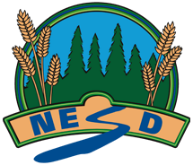 Feedback:Fully meeting expectations, with enriched understanding (EU)Fully meeting grade level expectations (FM)Mostly meeting grade level expectations (MM)Not yet meeting grade level expectations (NY)P20.7 Investigate connections between mental health and personal environment in relation to holistic development and behaviour.You can thoroughly investigate connections between mental health and personal environment in relation to holistic development and behaviour.You might be: Investigating common misconceptions that can have an impact on accessing mental health treatments and resources and develop a project (e.g., Public Service Announcements, video, advertisements, pamphlet, picture book) to dispel negative perceptions.You can investigate connections between mental health and personal environment in relation to holistic development and behaviour.
You show this by:Demonstrating an understanding of worldview and how it influences behaviour (yours or others). Give specific example from each of the areas (mental, physical, spiritual, emotional, financial, etc.)Discussing why it is important to self-esteem that it is  approached in a holistic manner.Evaluating how stress and anxiety (e.g., financial, family, social, work, nutrition, physical health) can impact emotional health.Examining the impact of addiction on one’s relationships.Examining the correlation between drug, alcohol, chemical use and effects on one’s mental health.Investigating the impact and consequences of substance misuse on the adolescent brain development.You support your investigation with relevant details and examples. You are exploring and practicing investigating connections between mental health and personal environment in relation to holistic development and behaviour.You may be: Reviewing worldview (Medicine Wheel)Re-examining causes and effects of stress and anxiety.Reviewing methods of coping mechanismsListing Mental health resources for dealing with stress, anxiety, or substance abuse.Re-examining why it is important to approach mental health from a holistic point of view.Revieing resiliency.You are having trouble investigating connections between mental health and personal environment in relation to holistic development and behaviour.Consider: What is meant by worldview?What are the areas included in worldview?What does holisitc mean?What is stress?What is anxiety?What are coping mechanisms? (healthy and non-healthy)What is substance misuse?What are misconceptions?How can misconceptions affect our worldview?What does it mean to be resilient?